2023/2024 Competition series "TULEVIK" II STAGE 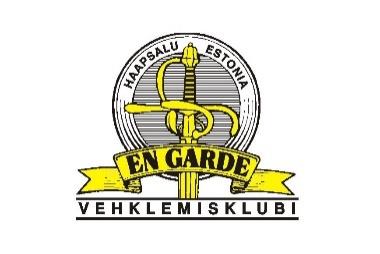 City 		        Haapsalu                                              Venue                  E.Nelis Fencing hall        Lihula mnt 10; 90507 Haapsalu
Date                     18.11.2023Participation       International, open        The number of participants is unlimitedReferees Entries per club    	        5-9        	10+Mandatory referees         1		  2Fine per tournament      100€               100€Referees must be provided based on the total entries per competition. The referees activity is not paid by the organizer. Organizer              Fencing Club En GardeContact                  Helen Nelis-Naukas: hpriinits@gmail.com, 3725157816Entries                   Entries to: hpriinits@gmail.com                                     UNTIL 14.11.2023
                               Only by Club
LATE REGISTRATION FEE FROM 14.11.2023: 45€ Payment                     Cash on siteEquipment According to the safety rules of the Estonian Fencing Association.Competition Formula  Preliminary pools followed by DEPrizes                          50% of the entry fees (each stage) goes to the prize fund I place: 40%
II place: 30%
III places: 15% each fencer At the end of the competition series, the first three best             fencers of the series will also be awarded. I STAGE 		09.09.2023II STAGE 		18.11.2023III STAGE 		03.02.20241st place		32 points2nd place		26 points3rd place		20 pointsplaces 5-8		14 pointsplaces 9-16		8 pointsplaces 17-32	4 pointsplaces 33-64	2 pointsOnly fencers who continue DE after the round of pools will get ranking points for the competition.If fencers have equal point score after the 3 stages then higher place will be fencer who has earned more points from one stage.If the highest score is equal, the second best score is consideredIf all scores are equal, the place will be the same for both fencersCompetition Entry desk opens Entry desk close Start of the competiton Entry fee Women`s epee U14 09.45 10.30 11.00 15 € Men`s epee U14 14.45 15.30 16:00 15 € 